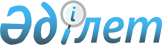 "Бестам ауылдық округінің 2021-2023 жылдарға арналған бюджеті туралы" Шиелі аудандық мәслихатының 2020 жылғы 29 желтоқсандағы №65/6 шешіміне өзгерістер енгізу туралы
					
			Мерзімі біткен
			
			
		
					Қызылорда облысы Шиелі аудандық мәслихатының 2021 жылғы 15 сәуірдегі № 5/5 шешімі. Қызылорда облысының Әділет департаментінде 2021 жылғы 16 сәуірде № 8298 болып тіркелді. Мерзімі біткендіктен қолданыс тоқтатылды
      "Қазақстан Республикасының Бюджет кодексі" Қазақстан Республикасының 2008 жылғы 4 желтоқсандағы Кодексінің 109-1-бабына және "Қазақстан Республикасындағы жергілікті мемлекеттік басқару және өзін-өзі басқару туралы" Қазақстан Республикасының 2001 жылғы 23 қаңтардағы Заңының 6-бабының 2-7-тармағына сәйкес, Шиелі аудандық мәслихаты ШЕШІМ ҚАБЫЛДАДЫ:
      1. "Бестам ауылдық округінің 2021-2023 жылдарға арналған бюджеті туралы" Шиелі аудандық мәслихатының 2020 жылғы 29 желтоқсандағы № 65/6 шешіміне (нормативтік құқықтық актілерді мемлекеттік тіркеу Тізілімінде 8037 нөмірімен тіркелген, Қазақстан Республикасының нормативтік құқықтық актілерінің эталондық бақылау банкінде 2021 жылы 13 қаңтарда жарияланған) мынадай өзгерістер енгізілсін:
      1-тармақ жаңа редакцияда жазылсын:
      "1. Бестам ауылдық округінің 2021-2023 жылдарға арналған бюджеті 1, 2 және 3-қосымшаларға сәйкес, оның ішінде 2021 жылға мынадай көлемдерде бекітілсін:
      1) кірістер - 38 370 мың теңге, оның ішінде: 
      салықтық түсімдер - 1 559 мың теңге;
      трансферттер түсімдері – 36 811 мың теңге;
      2) шығындар - 40 163 мың теңге;
      3) таза бюджеттік кредиттеу - 0;
      бюджеттік кредиттер - 0;
      бюджеттік кредиттерді өтеу - 0;
      4) қаржы активтерімен операциялар бойынша сальдо - 0;
      қаржы активтерін сатып алу - 0;
      мемлекеттің қаржы активтерін сатудан түсетін түсімдер - 0;
      5) бюджет тапшылығы (профициті) - -1 793 мың тенге;
      6) бюджет тапшылығын қаржыландыру (профицитті пайдалану) - 1 793 мың тенге;
      қарыздар түсімі - 0;
      қарыздарды өтеу - 0;
      бюджет қаражаттарының пайдаланылатын қалдықтары - 1 793 мың теңге.".
      Аталған шешімнің 1-қосымшасы осы шешімнің қосымшасына сәйкес жаңа редакцияда жазылсын.
      2. Осы шешім 2021 жылғы 1 қаңтардан бастап қолданысқа енгізіледі және ресми жариялауға жатады. Бестам ауылдық округінің 2021 жылға арналған бюджеті
					© 2012. Қазақстан Республикасы Әділет министрлігінің «Қазақстан Республикасының Заңнама және құқықтық ақпарат институты» ШЖҚ РМК
				
      Шиелі аудандық мәслихаты сессиясының төрағасы 

Е. Женсикбаев

      Шиелі аудандық мәслихат хатшысы 

Т. Жағыпбаров
Шиелі аудандық мәслихатының
2021 жылғы 15 сәуірдегі
№ 5/5 шешіміне қосымшаШиелі аудандық мәслихатының
2020 жылғы 29 желтоқсандағы
№ 65/6 шешіміне 1-қосымша
Санаты 
Санаты 
Санаты 
Санаты 
Сомасы, мың теңге
Сыныбы 
Сыныбы 
Сыныбы 
Сомасы, мың теңге
Кіші сыныбы 
Кіші сыныбы 
Сомасы, мың теңге
Атауы
Сомасы, мың теңге
1. Кірістер 
38 370
1
Салықтық түсімдер
1 559
01
Табыс салығы
0
2
Жеке табыс салығы
0
04
Меншікке салынатын салықтар
1 559
1
Мүлікке салынатын салықтар
59
3
Жер салығы
200
4
Көлік кұралдарына салынатын салық
1 300
4
Трансферттер түсімі
36 811
02
Мемлекеттiк басқарудың жоғары тұрған органдарынан түсетiн трансферттер
36 811
3
Аудандардың (облыстық маңызы бар қаланың) бюджетінен трансферттер
36 811
Функционалдық топ 
Функционалдық топ 
Функционалдық топ 
Функционалдық топ 
Бюджеттік бағдарламалардың әкiмшiсi
Бюджеттік бағдарламалардың әкiмшiсi
Бюджеттік бағдарламалардың әкiмшiсi
Бағдарлама
Бағдарлама
Атауы
2. Шығындар
40 163
01
Жалпы сипаттағы мемлекеттiк қызметтер
23 372
124
Аудандық маңызы бар қала, ауыл, кент, ауылдық округ әкімінің аппараты
23 372
001
Аудандық маңызы бар қала, ауыл, кент, ауылдық округ әкімінің қызметін қамтамасыз ету жөніндегі қызметтер
23 372
07
Тұрғын үй - коммуналдық шаруашылық
5 143
124
Аудандық маңызы бар қала, ауыл, кент, ауылдық округ әкімінің аппараты
5 143
008
Елді мекендердегі көшелерді жарықтандыру
5 000
011
Елді мекендерді көркейту көгалдандыру
143
08
Мәдениет, спорт, туризм және ақпараттық кеңістiк
11 648
124
Аудандық маңызы бар қала, ауыл, кент, ауылдық округ әкімінің аппараты
11 648
006
Жергілікті деңгейде мәдени-демалыс жұмысын қолдау
11 648
09
Өзге де
0
124
Аудандағы аудан әкімі аппараты, аудандық маңызы бар қала, ауыл, ауылдық округ
0
040
"Өңірлерді дамыту" бағдарламасы шеңберінде өңірлердің экономикалық дамуына жәрдемдесу бойынша шараларды іске асыру
0
3. Таза бюджеттік кредит беру
0
4. Қаржы активтерімен жасалатын операциялар бойынша сальдо
0
5. Бюджет тапшылығы (профициті)
- 1 793
6. Бюджет тапшылығын қаржыландыру (профицитті пайдалану)
1 793
 7
Қарыздар түсімі
0
 16
Қарыздарды өтеу
0
8
Бюджет қаражатының пайдаланылатын қалдықтары
1 793
1
Бюджет қаражатының қалдықтары
1 793
Бюджет қаражатының бос қалдықтары
1 793